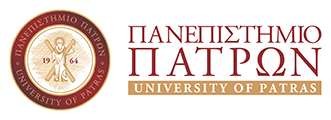 Μελέτη Περίπτωσης Κοινωνιολογικής ΑπόκλισηςΟδηγίες : Παρακαλώ μελετήστε τα ακόλουθα στάδια εκπόνησης μίας «Μελέτης περίπτωσης», η οποία θα αξιολογηθεί με Αυτοαξιολόγηση και Ετεροαξιολόγηση μέσω Κλίμακας Διαβαθμισμένων Κριτηρίων (Ρούμπρικα). Υπενθυμίζω ότι η εν λόγω διαδικασία δεν έχει ως σκοπό την αξιολόγηση των Γνώσεών σας αλλά την ανάπτυξη κινήτρων, την ευαισθητοποίηση των συναισθηματικών Στάσεών σας απέναντι στο θέμα της ιδιαιτερότητας, η οποία φθάνοντας στο επίκεντρο της κοινωνικής κριτικής ονομάζεται, πλέον Απόκλιση, λέξη-κλειδί για το μάθημά μας.Στάδιο 1ο - Επιλογή Σεναρίου Περιστατικού Απόκλισης (Αυτοαξιολόγηση με συνημμένη Ρούμπρικα)Στάδιο 2ο  - Σύνταξη Φύλλου Πρωτότυπης Εργασίας (ΦΥ.ΠΡ.Ε.) με θέμα το σενάριοΣτάδιο 3ο – Σύνταξη Εκπαιδευτικού-Θεραπευτικού Σχεδίου με θέμα το σενάριο του πρώτου σταδίουΣτάδιο 4ο  - Παρουσίαση Μελέτης Περίπτωσης (Μικροδιδασκαλία). Οδηγίες ανά στάδιο : Στάδιο 1οΠεριγράψτε, το πολύ σε ένα φύλλο, μία πραγματική ή εικονική, περίπτωση απόκλισης (παραβατικότητας ή εγκλήματος), αντλώντας πληροφορίες από τα περιεχόμενα των συνιστάμενων από το τμήμα για χρήση συγγραμμάτων (βλέπε παράρτημα) ή οιαδήποτε άλλη πηγή π.χ. το διαδίκτυο. Παρακαλώ, προκειμένου να είναι αξιολογήσιμη η εργασία να αναφέρονται οι απαντήσεις στα παρακάτω ερωτήματα -λέξεις κλειδιά, διατηρώντας τους τίτλους στην αρχή κάθε παραγράφου, όπως ακολουθεί. Πίνακας 1.  Παρακαλώ, σημειώστε με ένα  ν σε ποια κατηγορία ανήκει η μελέτη σας Τίτλος Εργασίας: α/α_ΕΠΩΝΥΜΟ  Όνομα_Θεματική κατηγορία (από πίνακα 1)Στάδιο 1ο - Επιλογή Σεναρίου Περιστατικού Απόκλισης (Αυτοαξιολόγηση με συνημμένη Ρούμπρικα)ΕΔΩ (όπου κόκκινο χρώμα) μπορείτε για την πληρότητα της εργασίας σας να επικολλήσετε τη δική σας παρουσίαση.Τίτλος: (Συμπληρώστε παρακάτω)Ποιος (Ο ενεργών την αποκλίνουσα ή παραβατική ή εγκληματική συμπεριφορά). Ονοματίστε με τεχνητό ή συμβολικό όνομα)Σε ποιον (Αποδέκτης της ανωτέρω ενέργειας, άτομο ή ομάδα)Που έλαβε χώρα το περιστατικόΠότε συνέβη το περιστατικόΤι παρατηρήθηκε να πραγματοποιείται κατά τη διάρκεια του περιστατικού (Περιγραφή περιστατικού με αισθητηριο-βασισμένη περιγραφή και όχι ερμηνείες)Γιατί ή ακριβέστερα το «Πως και…», δηλαδή ποια θεωρείται εκ πρώτης όψεως (ως πρώτη καταγραφή) ως αιτιολογία του περιστατικού. Ποιοι παράγοντες συμμετέχουν.Στάδιο 2ο  - Σύνταξη Φύλλου Πρωτότυπης Εργασίας (ΦΥ.ΠΡ.Ε.) με θέμα την Μελέτη περίπτωσης του πρώτου σταδίου, ως σενάριο.Οδηγίες ανά στάδιο : Άσκηση Προσομοίωσης (αφού σας συγχαρώ για την εξαιρετική ποιότητα εκπόνησης του πρώτου σταδίου)Σενάριο εκπαιδευτικό: Υποθέστε ότι, στο πλαίσιο, των επαγγελματικών σας υποχρεώσεων ως Κοινωνικός Λειτουργός, καλείστε να απευθυνθείτε σε ένα ακροατήριο (π.χ. σύλλογος γονέων, συνάδελφοι ομοειδούς κλάδου, διοικητικοί υπάλληλοι σωφρονιστικού ιδρύματος, ομάδα (δυνητικών ή διαπιστωμένων) αποκλινόντων, διαμορφωτές κοινωνικής πολιτικής, κ.λ.π.) με σκοπό μέσα από την παρουσίαση της Μελέτης Περίπτωσης που έχετε καταγράψει στο προηγούμενο στάδιο, έχετε ως  στόχο την διενέργεια μίας συζήτησης, την εξαγωγή συμπερασμάτων και ίσως την λήψη αποφάσεων προς δράση - δεν πρόκειται για μία επιστημονική ανακοίνωση σε ένα συνέδριο. Για το λόγο αυτό και χρειάζεται να είστε επαρκώς προετοιμασμένοι. Αυτόν τον σκοπό, της προετοιμασίας σας εν όψει μία πραγματική περίστασης που θα παρουσιαστεί στον επαγγελματικό σας βίο, υπηρετεί η εν λόγω δραστηριότητα. Την αξιολόγηση της εργασίας θα πραγματοποιήσετε μόνοι σας (Αυτοαξιολόγηση) με τη χρήση της ομώνυμης Κλίμακας Διαβαθμισμένων Κριτηρίων (7 κριτήρια), η οποία και ακολουθεί και αποτελεί αναπόσπαστο τμήμα της εργασίας, ενώ είναι δυνατή και η μεταγενέστερη Ετεροαξιολόγηση από συναδέλφους σας ή τον διδάσκοντα, που στην ουσία πρόκειται για επαναδιαπίστωση των όσων εσείς αναφέρετε στη δική σας Κλίμακα. Εφόδια σας αποτελούν: α) το θεωρητικό πλαίσιο που σας διατεθεί στην ομώνυμη ενότητα (ΦΥ.ΠΡ.Ε), στην ομώνυμη μαθησιακή γραμμή στην ηλεκτρονική πλατφόρμα του μαθήματος, β) η γνώση για τις κοινωνιολογικές απόπειρες ερμηνείας και αιτιολόγησης της αποκλίνουσας συμπεριφοράς, για τις οποίες σας έχουν διατεθεί οι σχετικές βιντεοσκοπημένες «παραδόσεις» του διδάσκοντος, αφού δεν έχετε ακόμη στα χέρια σας το σχετικό σύγγραμμα, και κυρίως γ) η προσωπική σας «άρρητη θεωρία ζωής», την οποία προσδοκούμε να εμπλουτίσουμε επιστημολογικά.Επισημάνσεις (ανοίξτε εμπρός σας το έγγραφο 3.2A_FYPRE_ThEORIA KAI EROTHMATOLOGIO)Δεδομένης της σκοπιμότητας σχεδιασμού του ΦΥ.ΠΡ.Ε., που στην περίπτωσή αυτή δεν αποσκοπεί στη διδασκαλία της μελέτης περίπτωσης, χρειάζεται να κάνω τις ακόλουθες επισημάνσεις προς διευκόλυνσή σας.Το ΦΥ.ΠΡ.Ε. αποτελείται από τα ακόλουθα 7 διαδοχικά στάδια κατασκευής. Ακολουθούν οι επισημάνσεις ανά στάδιο:Οι λέξεις-κλειδιά που θα επιλέξετε (3 έως 7 αρκούν) μπορεί να είναι διαφορετικές από εκείνες που επιλέξατε στην παρουσίαση του περιστατικού. Δεν υπάρχουν κριτήρια «ορθότητα» της επιλογής των λέξεων αφού αυτή εκφράζει τη δική σας αντίληψη.Δεν χρειάζεται να αντιστοιχήσετε για κάθε μία από τις ανωτέρω λέξεις μαθησιακό στόχο σε επίπεδο Γνώσεων, Στάσεων και Δεξιοτήτων, αφού ο σκοπός μας δεν είναι η διδασκαλία.Ο Νοητικός χάρτης είναι πολύτιμος αφού, με την Οπτική ανάκληση, σας βοηθά στην παρουσίαση (θα δούμε την αξία του εάν και όταν φθάσουμε στην Μικροδιδασκαλία), περιέχοντας τις λέξεις -κλειδιά που σας επιτρέπουν να ανακαλέσετε το περιεχόμενο που «κρύβουν» από πίσω τους και συνδέεται με αυτές και έτσι σάς διευκολύνουν στην προφορική έκφραση, δίχως την ανάγκη προσφυγής σε σημειώσεις. Η έννοια (ή έννοιες) που θα επιλέξετε για το Πνευματικό θησαυροφυλάκιο είναι πολύτιμη για την μελλοντική  σας διαδρομή (π.χ. Απόκλιση, Στιγματισμός, κ.λ.π.).Το στάδιο της περίληψης είναι σημαντικό καθώς αποτελεί το βασικό κείμενο (για αυτό να είναι σύντομο, ει δυνατόν μία παράγραφος) της προφορικής παρουσίασή σας.Θεωρώ πως είναι περιττό, κρίνοντας και από την ποιότητα των περιστατικών που παρουσιάσατε, να αναφερθώ στην αξία αυτού σας σταδίου μεταγνωστικά.Τέλος στο στάδιο αυτό, αφού σκοπός μας δεν είναι η «διδασκαλία», σας παροτρύνω να θέσετε ερωτήματα που σχετίζονται με τις απόπειρες της κοινωνιολογικής ερμηνείας της απόκλισης, τα οποία θα κινητοποιήσουν το ακροατήριο σας προς μία διερεύνηση των δικών τους ατομικών, μέχρι τη δική σας σημερινή παρουσίαση, αντιλήψεων για την Απόκλιση. Ανατρέξτε στα σχετικά βιντεοσκοπημένα «μαθήματα». Τα ερωτήματα αυτά θα είναι η βάση για τη σύνταξη στο επόμενο στάδιο ενός Εκπαιδευτικού-Θεραπευτικού κοινωνιολογικά Σχεδίου. Ο πίνακας που ακολουθεί θεωρώ πως σας είναι χρήσιμος.Καλή απόλαυση, επιπλέον του προφανούς οφέλους.Ο συνοδοιπόρος σας στην πορεία ανακάλυψης της  Γνώσης και ονομαστικώς,Χαράλαμπος ΤσίροςΕΔΩ ακολουθεί το δικό σας ΦΥ.ΠΡ.Ε. το οποίο καλείστε να κατασκευάσετε ΤΩΡΑ σε αυτό τα στάδιο 2ο, πριν την Κλίμακα Διαβαθμισμένων Κριτηρίων που παρατίθεται στο παράρτημα.Στάδιο 3ο – 3α Σύνταξη Εκπαιδευτικού-Θεραπευτικού Σχεδίου Κοινωνιολογικού Προσανατολισμού με θέμα το σενάριο του πρώτου σταδίουΤίτλος Εργασίας: α/α_ΕΠΩΝΥΜΟ  Όνομα_Θεματική κατηγορία (από πίνακα 1)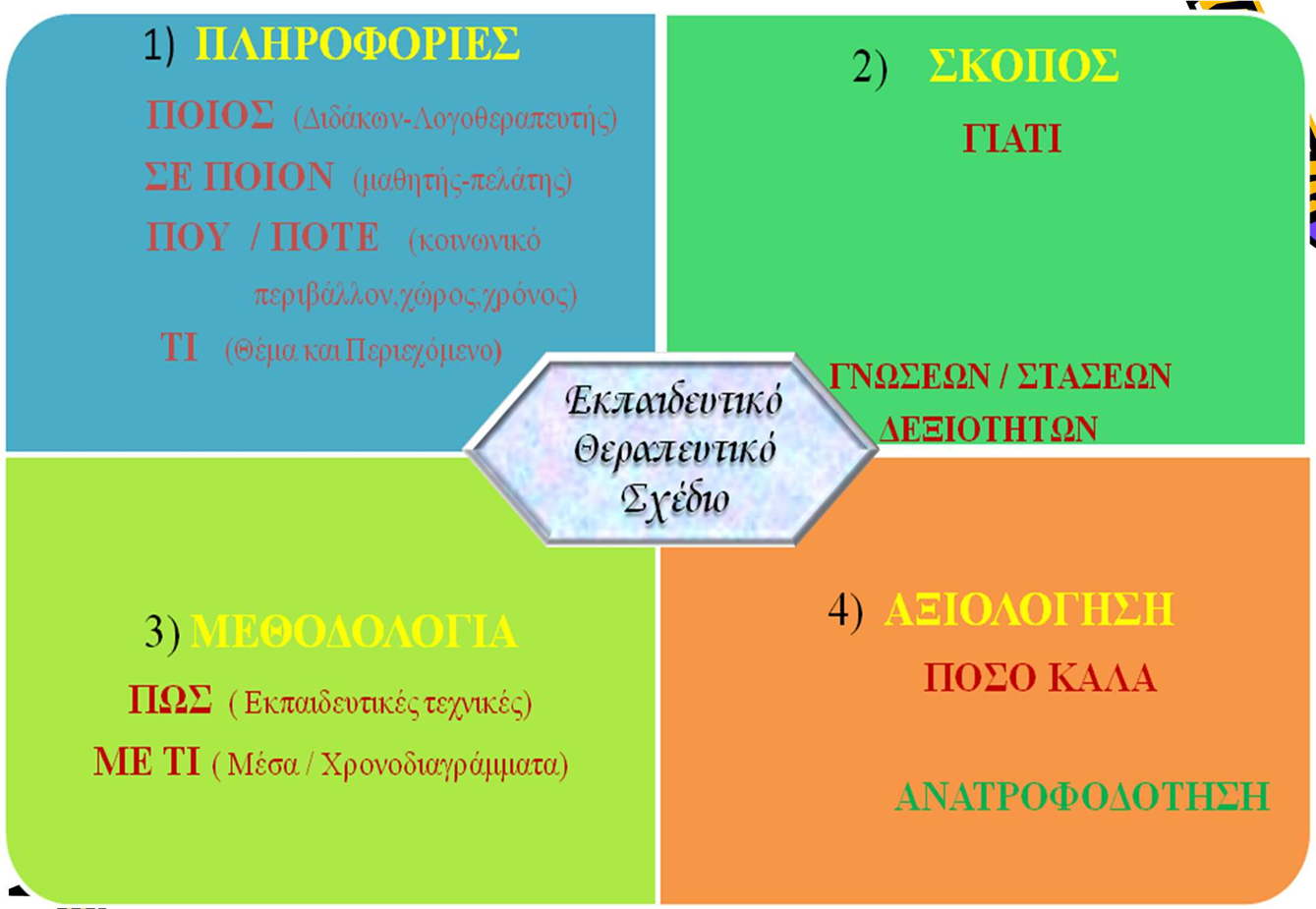 Οδηγίες ανά στάδιο : Άσκηση Προσομοίωσης (αφού σας συγχαρώ για την εξαιρετική ποιότητα εκπόνησης και του δευτέρου σταδίου με την παράκληση να κρατήσετε τις μορφολογικές, ορθογραφικές βελτιώσεις που έχω ατομικά σε σας επισημάνει, επισυνάπτοντας την «διορθωμένη εργασία» σας καθώς εάν επαναληφθούν θα σεβαστώ την συνειδητή, πλέον, επιλογή ως ένδειξη μειωμένου ενδιαφέροντος, το οποίο και αξιολογείται με αυτή τη διαδικασία.)Σενάριο εκπαιδευτικό: Έχετε, λοιπόν, με επιτυχία  στο πλαίσιο, των επαγγελματικών σας υποχρεώσεων ως Κοινωνικός Λειτουργός, απευθυνθεί σε ένα ακροατήριο (π.χ. σύλλογος γονέων, συνάδελφοι ομοειδούς κλάδου, διοικητικοί υπάλληλοι σωφρονιστικού ιδρύματος, ομάδα (δυνητικών ή διαπιστωμένων) αποκλινόντων, διαμορφωτές κοινωνικής πολιτικής, κ.λ.π.) με σκοπό μέσα από την παρουσίαση της Μελέτης Περίπτωσης που έχετε καταγράψει στο πρώτο  στάδιο, έχετε ως  στόχο την διενέργεια μίας συζήτησης, την εξαγωγή συμπερασμάτων και ίσως την λήψη αποφάσεων προς δράση - δεν πρόκειται για μία επιστημονική ανακοίνωση σε ένα συνέδριο. Τώρα, κεντρίσατε το ενδιαφέρον (τα καλά νέα ταξιδεύουν γρήγορα) ενός ανώτερου στελέχους φορέα κοινωνικού προσανατολισμού και σας καλεί να του παρουσιάστε, από κοινωνιολογικής πλευράς, τις μεταβλητές εκείνες που εμπλέκονται στη δική σας περίπτωση στην εμφάνιση της Απόκλισης. Σκοπός είναι να προληφθούν ή και να θεραπευτούν (θεραπεύω σημαίνει φροντίζω) τις εξελκώσεις της ασθένειας ή νόσου του σώματος της κοινωνίας.Για το λόγο αυτό και χρειάζεται να είστε επαρκώς προετοιμασμένοι. Αυτόν τον σκοπό, της προετοιμασίας σας εν όψει μία πραγματική περίστασης που θα παρουσιαστεί στον επαγγελματικό σας βίο, υπηρετεί η εν λόγω δραστηριότητα. Την αξιολόγηση της εργασίας θα πραγματοποιήσετε μόνοι σας (Αυτοαξιολόγηση) με τη χρήση της ομώνυμης Κλίμακας Διαβαθμισμένων Κριτηρίων (πρώτο κριτήριο για τις λέξεις -κλειδιά και τη σύνδεσή τους με τις αντίστοιχες λέξεις -κλειδιά των θεωρητικών προσεγγίσεων που έχετε «διδαχθεί.», το οποίο και παρατίθεται.Εφόδια σας αποτελούν: α) το θεωρητικό πλαίσιο που σας έχει διατεθεί στη θέση Έγγραφα και τα αντίστοιχα βιντεοσκοπημένα μαθήματα στη θέση Συνδέσεις  στην ηλεκτρονική πλατφόρμα του μαθήματος, β) η γνώση για τις κοινωνιολογικές απόπειρες ερμηνείας και αιτιολόγησης της αποκλίνουσας συμπεριφοράς, για τις οποίες σας έχουν διατεθεί οι σχετικές βιντεοσκοπημένες «παραδόσεις» του διδάσκοντος, αφού δεν έχετε ακόμη στα χέρια σας το σχετικό σύγγραμμα,. Επικεντρώστε το ενδιαφέρον σας στην αξιοποίηση των κοινωνιολογικών θεωριών πρόληψης της αποκλίνουσας συμπεριφορά (Πίνακας 4. 1 και 4.2.)γ) η προσωπική σας «άρρητη θεωρία ζωής», την οποία προσδοκούμε να εμπλουτίσουμε επιστημολογικά.Οδηγίες σύνταξης της εργασίαςΣκοπός σας είναι η σύνδεση των λέξεων-κλειδί της Μελέτης Περίπτωσης (1ο στάδιο) με κοινωνιολογικές παραμέτρους, δηλαδή μεταβλητές - ονομαστικές ή στην καλύτερη περίπτωση τακτικές, οι οποίες έχουν σύμφωνα είτε με τις θετικιστικές (Πίνακας 4.1.) είτε με τις εποικοδομηστικές θεωρίες (Πίνακας 4.2.) συνάφεια εννοιολογική με την έννοια της Απόκλισης, Παρέκκλισης. Ώστε τεκμηριωμένα να προτείνετε ένα κοινωνιολογικού προσανατολισμού «θεραπευτικό» σχέδιο προς υιοθέτηση από τον κοινωνιολογικό φορέα στον οποίο απευθύνεστε.  Θυμίζω  ότι μπορείτε, ίσως και επιβάλλεται, να προσδιορίσετε εκ νέου τις έννοιες, δηλαδή εκφράσεις και όχι απαραίτητα λέξεις – κλειδιά στην περιγραφή της Μελέτης από όπου θα αναζητήσετε την αντιστοίχιση. Διότι όταν συντάσσατε το κείμενο δεν είχατε υπόψιν σας αυτό που σας ζητείται τώρα.Απαντήστε στα ακόλουθα ερωτήματα.Ερώτημα 1: Σε ποιο σημείο του συνεχούς μεταξύ Μεγάλης Ομοφωνίας παρέκκλιση (αρκετά σοβαρή) που μελετά η θετικιστική προσέγγιση και Μικρής Ομοφωνίας (λιγότερο σοβαρή) που μελετά η Εποικοδομηστική προσέγγιση ανήκει η δική σας Μελέτη Περίπτωσης? Μικρή Ομοφωνία_______________________________________________________ Μεγάλη ΟμοφωνίαΕρώτημα 2: Ποιες λέξεις-κλειδί των κοινωνιολογικών θεωριών αντιστοιχούν με τις αντίστοιχες της Μελέτηε Περίπτωσης ?Θα σας διευκόλυνε η συμπλήρωση του ακόλουθου πίνακα διπλής καταγραφής.Ερώτημα 3: Απαντήστε στα ακόλουθα υποερωτήματα, τα οποία συνιστούν και το ζητούμενο «Θεραπευτικό» σχέδιο.Ποιος είναι ο δρών ?Σε ποιον (ομάδα στόχος)Πότε ?Που?Τι (περιεχόμενο) Γιατί ? (Στόχοι σε επίπεδο Γνώσεων Στάσεων, Δεξιοτήτων)Κριτήρια καταγραφής της τρέχουσας κατάστασης (π.χ. ερωτηματολόγιο καταγραφής σκέψεων και στάσεων κοινωνικής ομάδας (poll, pro-test)Πως ? (Μεθοδολογία, Τεχνικές, Χρονοδιάγραμμα)Πόσο καλά ? (meta-test)Συμπέρασμα.ΠαράρτημαΧαράλαμπος Τ. Τσίρος, Δρ. Φιλοσοφίας-Ψυχολογίας-ΠαιδαγωγικήςPh.D (Ph.-Psyc.-Paid.), M.Sc. (Eng.), B.Sc.(Soc.Sc.), D.I.C., M.Sc. (Eng).Διδάσκων Τριτοβάθμια Εκπαίδευση.  Εκπαιδευτής Εκπαιδευτών Ενηλίκων Ε.Ο.Π.Π.Ε.Π.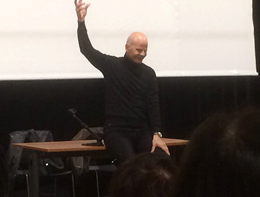 Διαπροσωπική ΒίαΑυτοκαταστροφικές Μορφές ΠαρέκκλισηςΔιαφορετικοί Τρόποι ΖωήςΧρήση και Κατάχρηση ΟυσιώνΑνισότητα στην ΠαρέκκλισηΣωματική Βία  Αυτοκτονία Η Παρέκκλιση των ΕτεροφυλόφιλωνΧρήση ΝαρκωτικώνΗ Παρέκκλιση των Προνομιούχων Βιασμός και Αποπλάνηση ΑνηλίκωνΨυχική Διαταραχή Οι Ομοφυλόφιλοι και Άλλα Θύματα του ΣτιγματισμούΚατανάλωση Αλκοόλ και ΑλκοολισμόςΗ Παρέκκλιση των Μη Προνομιούχων Ενδοοικογενειακή ΒίαΆλλη κατηγορίαΚυβερνοχώρος: Άγρια ΔύσηΑναφέρατε:Η Παρέκκλιση στο Διαδίκτυο3.5_Ρούμπρικα Αξιολόγησης Περιγραφής Μελέτης ΠερίπτωσηςΕπώνυμο Αξιολογούμενου:                                                      Όνομα:                                                              :                            Συμπληρώστε, αυτοαξιολογούμενοι τον παρακάτω πίνακα.3.5_Ρούμπρικα Αξιολόγησης Περιγραφής Μελέτης ΠερίπτωσηςΕπώνυμο Αξιολογούμενου:                                                      Όνομα:                                                              :                            Συμπληρώστε, αυτοαξιολογούμενοι τον παρακάτω πίνακα.3.5_Ρούμπρικα Αξιολόγησης Περιγραφής Μελέτης ΠερίπτωσηςΕπώνυμο Αξιολογούμενου:                                                      Όνομα:                                                              :                            Συμπληρώστε, αυτοαξιολογούμενοι τον παρακάτω πίνακα.3.5_Ρούμπρικα Αξιολόγησης Περιγραφής Μελέτης ΠερίπτωσηςΕπώνυμο Αξιολογούμενου:                                                      Όνομα:                                                              :                            Συμπληρώστε, αυτοαξιολογούμενοι τον παρακάτω πίνακα.3.5_Ρούμπρικα Αξιολόγησης Περιγραφής Μελέτης ΠερίπτωσηςΕπώνυμο Αξιολογούμενου:                                                      Όνομα:                                                              :                            Συμπληρώστε, αυτοαξιολογούμενοι τον παρακάτω πίνακα.Κριτήρια /  Επίπεδα ΕπίδοσηςΕξαιρετική επίδοσηΑ4Πολύ καλή επίδοσηΒ3Μέτρια επίδοσηΓ2Χαμηλή επίδοσηΔ1Κριτήριο Α: Λέξεις, έννοιες -κλειδιά.Κριτήριο Α: Λέξεις, έννοιες -κλειδιά.Κριτήριο Α: Λέξεις, έννοιες -κλειδιά.Κριτήριο Α: Λέξεις, έννοιες -κλειδιά.Κριτήριο Α: Λέξεις, έννοιες -κλειδιά.Επιδιωκόμενος Μαθησιακός Στόχος:Καλλιέργεια της Κριτικής, Αναλυτικής δεξιότητας. Διαχωρισμός του εννοιολογικώς Σημαντικού  περιεχομένου από το Πληροφοριακό.Καλλιέργεια της Κριτικής, Αναλυτικής δεξιότητας. Διαχωρισμός του εννοιολογικώς Σημαντικού  περιεχομένου από το Πληροφοριακό.Καλλιέργεια της Κριτικής, Αναλυτικής δεξιότητας. Διαχωρισμός του εννοιολογικώς Σημαντικού  περιεχομένου από το Πληροφοριακό.Καλλιέργεια της Κριτικής, Αναλυτικής δεξιότητας. Διαχωρισμός του εννοιολογικώς Σημαντικού  περιεχομένου από το Πληροφοριακό.Αξιολόγηση :Τι απουσιάζει:Έχει καταγράψει όλες τις διαφαινόμενες λέξεις, έννοιες- κλειδιά.Στην απάντησή του εντοπίσαμε να απουσιάζει μία λέξη-κλειδί.Στην απάντησή του εντοπίσαμε να απουσιάζουν δύο-τρεις  λέξεις-κλειδί.Στην απάντησή του εντοπίσαμε να απουσιάζουν περισσότερες από τρεις  λέξεις-κλειδί.Λέξεις-κλειδιά των θεωριώνΛέξεις-κλειδιά της Μελέτης περίπτωσηςΣυμπέρασμαΡούμπρικα Αξιολόγησης Σύνταξης Θεραπευτικού σχεδίου (3ο στάδιο)Επώνυμο Αξιολογούμενου:                                                      Όνομα:                                                              :                            Συμπληρώστε, αυτοαξιολογούμενοι τον παρακάτω πίνακα.Ρούμπρικα Αξιολόγησης Σύνταξης Θεραπευτικού σχεδίου (3ο στάδιο)Επώνυμο Αξιολογούμενου:                                                      Όνομα:                                                              :                            Συμπληρώστε, αυτοαξιολογούμενοι τον παρακάτω πίνακα.Ρούμπρικα Αξιολόγησης Σύνταξης Θεραπευτικού σχεδίου (3ο στάδιο)Επώνυμο Αξιολογούμενου:                                                      Όνομα:                                                              :                            Συμπληρώστε, αυτοαξιολογούμενοι τον παρακάτω πίνακα.Ρούμπρικα Αξιολόγησης Σύνταξης Θεραπευτικού σχεδίου (3ο στάδιο)Επώνυμο Αξιολογούμενου:                                                      Όνομα:                                                              :                            Συμπληρώστε, αυτοαξιολογούμενοι τον παρακάτω πίνακα.Ρούμπρικα Αξιολόγησης Σύνταξης Θεραπευτικού σχεδίου (3ο στάδιο)Επώνυμο Αξιολογούμενου:                                                      Όνομα:                                                              :                            Συμπληρώστε, αυτοαξιολογούμενοι τον παρακάτω πίνακα.Κριτήρια /  Επίπεδα ΕπίδοσηςΕξαιρετική επίδοσηΑ4Πολύ καλή επίδοσηΒ3Μέτρια επίδοσηΓ2Χαμηλή επίδοσηΔ1Κριτήριο Α: Λέξεις, έννοιες -κλειδιά.Κριτήριο Α: Λέξεις, έννοιες -κλειδιά.Κριτήριο Α: Λέξεις, έννοιες -κλειδιά.Κριτήριο Α: Λέξεις, έννοιες -κλειδιά.Κριτήριο Α: Λέξεις, έννοιες -κλειδιά.Επιδιωκόμενος Μαθησιακός Στόχος: Εντοπισμός και καταγραφή των λέξεων -κλειδί στην περίπτωση της επιλογής σας και αντιστοίχιση με τις ομοθεματικές  των κοινωνιολογικών θεωριών για τη δημιουργία θεραπευτικού σχεδίου. Εντοπισμός και καταγραφή των λέξεων -κλειδί στην περίπτωση της επιλογής σας και αντιστοίχιση με τις ομοθεματικές  των κοινωνιολογικών θεωριών για τη δημιουργία θεραπευτικού σχεδίου. Εντοπισμός και καταγραφή των λέξεων -κλειδί στην περίπτωση της επιλογής σας και αντιστοίχιση με τις ομοθεματικές  των κοινωνιολογικών θεωριών για τη δημιουργία θεραπευτικού σχεδίου. Εντοπισμός και καταγραφή των λέξεων -κλειδί στην περίπτωση της επιλογής σας και αντιστοίχιση με τις ομοθεματικές  των κοινωνιολογικών θεωριών για τη δημιουργία θεραπευτικού σχεδίου.Αξιολόγηση :Τι απουσιάζει:Έχει αντιστοιχίσει όλες τις διαφαινόμενες λέξεις, έννοιες- κλειδιά.Στην απάντησή του εντοπίσαμε να απουσιάζει μία λέξη-κλειδί.Στην απάντησή του εντοπίσαμε να απουσιάζουν δύο-τρεις  λέξεις-κλειδί.Στην απάντησή του εντοπίσαμε να απουσιάζουν περισσότερες από τρεις  λέξεις-κλειδί.3.5_Ρούμπρικα Αξιολόγησης ΦΥ.ΠΡ.Ε.Επώνυμο Αξιολογούμενου:                                     Όνομα:                                        Τμήμα:                       Μάθημα:                            Ενότητα:                                                                  Ημερομηνία:__/__/2015            Αξιολογητής:3.5_Ρούμπρικα Αξιολόγησης ΦΥ.ΠΡ.Ε.Επώνυμο Αξιολογούμενου:                                     Όνομα:                                        Τμήμα:                       Μάθημα:                            Ενότητα:                                                                  Ημερομηνία:__/__/2015            Αξιολογητής:3.5_Ρούμπρικα Αξιολόγησης ΦΥ.ΠΡ.Ε.Επώνυμο Αξιολογούμενου:                                     Όνομα:                                        Τμήμα:                       Μάθημα:                            Ενότητα:                                                                  Ημερομηνία:__/__/2015            Αξιολογητής:3.5_Ρούμπρικα Αξιολόγησης ΦΥ.ΠΡ.Ε.Επώνυμο Αξιολογούμενου:                                     Όνομα:                                        Τμήμα:                       Μάθημα:                            Ενότητα:                                                                  Ημερομηνία:__/__/2015            Αξιολογητής:3.5_Ρούμπρικα Αξιολόγησης ΦΥ.ΠΡ.Ε.Επώνυμο Αξιολογούμενου:                                     Όνομα:                                        Τμήμα:                       Μάθημα:                            Ενότητα:                                                                  Ημερομηνία:__/__/2015            Αξιολογητής:Κριτήρια /  Επίπεδα ΕπίδοσηςΕξαιρετική επίδοσηΑ4Πολύ καλή επίδοσηΒ3Μέτρια επίδοσηΓ2Χαμηλή επίδοσηΔ1Κριτήριο Α: Λέξεις, έννοιες -κλειδιά.Κριτήριο Α: Λέξεις, έννοιες -κλειδιά.Κριτήριο Α: Λέξεις, έννοιες -κλειδιά.Κριτήριο Α: Λέξεις, έννοιες -κλειδιά.Κριτήριο Α: Λέξεις, έννοιες -κλειδιά.Επιδιωκόμενος Μαθησιακός Στόχος:Καλλιέργεια της Κριτικής, Αναλυτικής δεξιότητας. Διαχωρισμός του εννοιολογικώς Σημαντικού  περιεχομένου από το Πληροφοριακό.Καλλιέργεια της Κριτικής, Αναλυτικής δεξιότητας. Διαχωρισμός του εννοιολογικώς Σημαντικού  περιεχομένου από το Πληροφοριακό.Καλλιέργεια της Κριτικής, Αναλυτικής δεξιότητας. Διαχωρισμός του εννοιολογικώς Σημαντικού  περιεχομένου από το Πληροφοριακό.Καλλιέργεια της Κριτικής, Αναλυτικής δεξιότητας. Διαχωρισμός του εννοιολογικώς Σημαντικού  περιεχομένου από το Πληροφοριακό.Αξιολόγηση :Τι απουσιάζει:Έχει καταγράψει όλες τις διαφαινόμενες λέξεις, έννοιες- κλειδιά.Στην απάντησή του εντοπίσαμε να απουσιάζει μία λέξη-κλειδί.Στην απάντησή του εντοπίσαμε να απουσιάζουν δύο-τρεις  λέξεις-κλειδί.Στην απάντησή του εντοπίσαμε να απουσιάζουν περισσότερες από τρεις  λέξεις-κλειδί.Κριτήριο Β: Διδακτικοί – Μαθησιακοί Στόχοι.Κριτήριο Β: Διδακτικοί – Μαθησιακοί Στόχοι.Κριτήριο Β: Διδακτικοί – Μαθησιακοί Στόχοι.Κριτήριο Β: Διδακτικοί – Μαθησιακοί Στόχοι.Κριτήριο Β: Διδακτικοί – Μαθησιακοί Στόχοι.Επιδιωκόμενος Μαθησιακός Στόχος:Β1. Να επιλεγούν και περιγραφούν με αισθητηριοβασισμένο τρόπο και με ερωτήσεις «αντικειμενικού» τύπου οι επιδιωκόμενοι μαθησιακοί στόχοι σε επίπεδο Γνώσεων και Δεξιοτήτων, αναφέροντας το Τι (δραστηριότητα), το Πώς (συνθήκες) και το Πόσο καλά (κριτήρια). (Βλέπετε Πίνακα 1, 2 Β2. Να περιγραφεί ένας τουλάχιστον στόχος σε επίπεδο στάσεων, που θα αξιολογηθεί με ερωτηματολόγιο αυτοαναφοράς. (Βλέπετε πίνακες 1, 2)Β1. Να επιλεγούν και περιγραφούν με αισθητηριοβασισμένο τρόπο και με ερωτήσεις «αντικειμενικού» τύπου οι επιδιωκόμενοι μαθησιακοί στόχοι σε επίπεδο Γνώσεων και Δεξιοτήτων, αναφέροντας το Τι (δραστηριότητα), το Πώς (συνθήκες) και το Πόσο καλά (κριτήρια). (Βλέπετε Πίνακα 1, 2 Β2. Να περιγραφεί ένας τουλάχιστον στόχος σε επίπεδο στάσεων, που θα αξιολογηθεί με ερωτηματολόγιο αυτοαναφοράς. (Βλέπετε πίνακες 1, 2)Β1. Να επιλεγούν και περιγραφούν με αισθητηριοβασισμένο τρόπο και με ερωτήσεις «αντικειμενικού» τύπου οι επιδιωκόμενοι μαθησιακοί στόχοι σε επίπεδο Γνώσεων και Δεξιοτήτων, αναφέροντας το Τι (δραστηριότητα), το Πώς (συνθήκες) και το Πόσο καλά (κριτήρια). (Βλέπετε Πίνακα 1, 2 Β2. Να περιγραφεί ένας τουλάχιστον στόχος σε επίπεδο στάσεων, που θα αξιολογηθεί με ερωτηματολόγιο αυτοαναφοράς. (Βλέπετε πίνακες 1, 2)Β1. Να επιλεγούν και περιγραφούν με αισθητηριοβασισμένο τρόπο και με ερωτήσεις «αντικειμενικού» τύπου οι επιδιωκόμενοι μαθησιακοί στόχοι σε επίπεδο Γνώσεων και Δεξιοτήτων, αναφέροντας το Τι (δραστηριότητα), το Πώς (συνθήκες) και το Πόσο καλά (κριτήρια). (Βλέπετε Πίνακα 1, 2 Β2. Να περιγραφεί ένας τουλάχιστον στόχος σε επίπεδο στάσεων, που θα αξιολογηθεί με ερωτηματολόγιο αυτοαναφοράς. (Βλέπετε πίνακες 1, 2)Αξιολόγηση :Έχει καταγραφεί τουλάχιστον ένας στόχος σε επίπεδο γνώσεων και ένας σε δεξιοτήτων με αισθητηριοβασισμένο τρόπο.Και, έχει περιγραφεί ένας τουλάχιστον στόχος σε επίπεδο στάσεων.Έχει καταγραφεί  τουλάχιστον ένας στόχος σε επίπεδο γνώσεων και ένας σε δεξιοτήτων  όμως, ένας από τους δύο δεν είναι αισθητηριοβασισμένος.Έχει καταγραφεί ένας μόνο στόχος σε επίπεδο γνώσεων όμως, όχι αισθητηριοβασισμένα.Δεν έχει  καταγραφεί ούτε ένας στόχος .Επίπεδα Επίδοσης :Εξαιρετική επίδοσηΑΠολύ καλή επίδοσηΒΜέτρια επίδοσηΓΧαμηλή επίδοσηΔΚριτήριο Γ: Νοητικός Χάρτης.Κριτήριο Γ: Νοητικός Χάρτης.Κριτήριο Γ: Νοητικός Χάρτης.Κριτήριο Γ: Νοητικός Χάρτης.Κριτήριο Γ: Νοητικός Χάρτης.Επιδιωκόμενος Μαθησιακός Στόχος:Η δημιουργία εποπτείας, κυρίως για τους Οπτικούς Αισθητηριακούς Τύπους, με τη σχεδίαση ενός σχεδιαγράμματος ή ζωγραφιάς το ΤΙ (λέξεις-κλειδί), με το Γιατί ( μαθησιακοί στόχοι) και Πως (θα αξιολογηθεί).Η δημιουργία εποπτείας, κυρίως για τους Οπτικούς Αισθητηριακούς Τύπους, με τη σχεδίαση ενός σχεδιαγράμματος ή ζωγραφιάς το ΤΙ (λέξεις-κλειδί), με το Γιατί ( μαθησιακοί στόχοι) και Πως (θα αξιολογηθεί).Η δημιουργία εποπτείας, κυρίως για τους Οπτικούς Αισθητηριακούς Τύπους, με τη σχεδίαση ενός σχεδιαγράμματος ή ζωγραφιάς το ΤΙ (λέξεις-κλειδί), με το Γιατί ( μαθησιακοί στόχοι) και Πως (θα αξιολογηθεί).Η δημιουργία εποπτείας, κυρίως για τους Οπτικούς Αισθητηριακούς Τύπους, με τη σχεδίαση ενός σχεδιαγράμματος ή ζωγραφιάς το ΤΙ (λέξεις-κλειδί), με το Γιατί ( μαθησιακοί στόχοι) και Πως (θα αξιολογηθεί).Αξιολόγηση:Έχουν καταγραφεί όλες οι λέξεις-κλειδιά που αντιστοιχούν σε αντικειμενικά προσδιορίσιμο στόχο και έχουν όλες συνδεθεί με αντικειμενικό τρόπο αξιολόγησηςΑπουσιάζει από το νοητικό χάρτη μία λέξη-κλειδί, αλλά οι υπόλοιπες  αντιστοιχούν σε αντικειμενικά προσδιορίσιμο στόχο και έχουν όλες συνδεθεί με αντικειμενικό τρόπο αξιολόγησηςΑπουσιάζουν από το νοητικό χάρτη δύο ή περισσότερες λέξεις-κλειδί και οι υπόλοιπες  δεν αντιστοιχούν σε αντικειμενικά προσδιορίσιμο στόχο ούτε  και έχουν όλες συνδεθεί με αντικειμενικό τρόπο αξιολόγησης Δεν υπάρχει νοητικός χάρτης ή αυτός που υπάρχει δεν περιέχει λέξεις-κλειδί που να συνδέεται με  αντικειμενική αξιολόγηση.Κριτήριο Δ: Λέξεις- έννοιες για το «Θησαυροφυλάκιο πνευματικών αξιών».Κριτήριο Δ: Λέξεις- έννοιες για το «Θησαυροφυλάκιο πνευματικών αξιών».Κριτήριο Δ: Λέξεις- έννοιες για το «Θησαυροφυλάκιο πνευματικών αξιών».Κριτήριο Δ: Λέξεις- έννοιες για το «Θησαυροφυλάκιο πνευματικών αξιών».Κριτήριο Δ: Λέξεις- έννοιες για το «Θησαυροφυλάκιο πνευματικών αξιών».Επιδιωκόμενος Μαθησιακός Στόχος:Να καταγραφούν λέξεις και έννοιες διαχρονικού πνευματικού, επιστημονικού, ηθικού, αισθητικού ή άλλου αξιακού περιεχομένου σε ένα αλφαβητάριο για μελλοντική αναφορά και αναστοχασμό.Να καταγραφούν λέξεις και έννοιες διαχρονικού πνευματικού, επιστημονικού, ηθικού, αισθητικού ή άλλου αξιακού περιεχομένου σε ένα αλφαβητάριο για μελλοντική αναφορά και αναστοχασμό.Να καταγραφούν λέξεις και έννοιες διαχρονικού πνευματικού, επιστημονικού, ηθικού, αισθητικού ή άλλου αξιακού περιεχομένου σε ένα αλφαβητάριο για μελλοντική αναφορά και αναστοχασμό.Να καταγραφούν λέξεις και έννοιες διαχρονικού πνευματικού, επιστημονικού, ηθικού, αισθητικού ή άλλου αξιακού περιεχομένου σε ένα αλφαβητάριο για μελλοντική αναφορά και αναστοχασμό.Αξιολόγηση :Έχουν καταγραφεί τρεις τουλάχιστον λέξεις.Έχουν καταγραφεί δύο λέξεις.Έχει καταγραφεί μία λέξη.Δεν υπάρχει καταγραφή.Κριτήριο Ε: Περίληψη-Συμπέρασμα.Κριτήριο Ε: Περίληψη-Συμπέρασμα.Κριτήριο Ε: Περίληψη-Συμπέρασμα.Κριτήριο Ε: Περίληψη-Συμπέρασμα.Κριτήριο Ε: Περίληψη-Συμπέρασμα.Επιδιωκόμενος Μαθησιακός Στόχος:Να αποκτηθεί η δεξιότητα της  σύνθεσης, με τη χρήση ρημάτων, των λέξεων–κλειδί σε μία εννοιολογικά πλήρη παράγραφο του περιεχομένου  της μελετώμενη ενότητας, η οποία να αποτελεί την περίληψη της και να περιέχει το κύριο συμπέρασμα.Να αποκτηθεί η δεξιότητα της  σύνθεσης, με τη χρήση ρημάτων, των λέξεων–κλειδί σε μία εννοιολογικά πλήρη παράγραφο του περιεχομένου  της μελετώμενη ενότητας, η οποία να αποτελεί την περίληψη της και να περιέχει το κύριο συμπέρασμα.Να αποκτηθεί η δεξιότητα της  σύνθεσης, με τη χρήση ρημάτων, των λέξεων–κλειδί σε μία εννοιολογικά πλήρη παράγραφο του περιεχομένου  της μελετώμενη ενότητας, η οποία να αποτελεί την περίληψη της και να περιέχει το κύριο συμπέρασμα.Να αποκτηθεί η δεξιότητα της  σύνθεσης, με τη χρήση ρημάτων, των λέξεων–κλειδί σε μία εννοιολογικά πλήρη παράγραφο του περιεχομένου  της μελετώμενη ενότητας, η οποία να αποτελεί την περίληψη της και να περιέχει το κύριο συμπέρασμα.Αξιολόγηση:Περιέχονται όλες οι λέξεις-κλειδί.Απουσιάζει μία λέξη κλειδί.Απουσιάζουν δύο λέξεις-κλειδί.Δεν υπάρχει περίληψη.Επίπεδα ΕπίδοσηςΕξαιρετική επίδοσηΑΠολύ καλή επίδοσηΒΜέτρια επίδοσηΓΧαμηλή επίδοσηΔΚριτήριο ΣΤ: Σύνδεση με ένα πραγματικό ή υποθετικό γεγονός της ζωής μου.Κριτήριο ΣΤ: Σύνδεση με ένα πραγματικό ή υποθετικό γεγονός της ζωής μου.Κριτήριο ΣΤ: Σύνδεση με ένα πραγματικό ή υποθετικό γεγονός της ζωής μου.Κριτήριο ΣΤ: Σύνδεση με ένα πραγματικό ή υποθετικό γεγονός της ζωής μου.Κριτήριο ΣΤ: Σύνδεση με ένα πραγματικό ή υποθετικό γεγονός της ζωής μου.Επιδιωκόμενος Μαθησιακός Στόχος:Να ασκηθεί ο διδασκόμενος όχι μόνο στην ανάκληση της γνώσης που αποκτήθηκε αλλά και στην Κατανόηση, Αφομοίωση και Διατήρηση στη μνήμη του περιεχομένου της ενότητας με το να συνδεθεί το περιεχόμενο της ενότητας είτε α) με ανάκληση ενός πραγματικού γεγονότος όπου η αξιοποίηση των γνώσεων που αποκτήθηκαν εδώ να βελτίωνε την τότε κατάσταση είτε β) με ένα μελλοντικό υποθετικό γεγονός που θα συνέβαινε παρόμοιο βελτιωτικό αποτέλεσμα.   Να ασκηθεί ο διδασκόμενος όχι μόνο στην ανάκληση της γνώσης που αποκτήθηκε αλλά και στην Κατανόηση, Αφομοίωση και Διατήρηση στη μνήμη του περιεχομένου της ενότητας με το να συνδεθεί το περιεχόμενο της ενότητας είτε α) με ανάκληση ενός πραγματικού γεγονότος όπου η αξιοποίηση των γνώσεων που αποκτήθηκαν εδώ να βελτίωνε την τότε κατάσταση είτε β) με ένα μελλοντικό υποθετικό γεγονός που θα συνέβαινε παρόμοιο βελτιωτικό αποτέλεσμα.   Να ασκηθεί ο διδασκόμενος όχι μόνο στην ανάκληση της γνώσης που αποκτήθηκε αλλά και στην Κατανόηση, Αφομοίωση και Διατήρηση στη μνήμη του περιεχομένου της ενότητας με το να συνδεθεί το περιεχόμενο της ενότητας είτε α) με ανάκληση ενός πραγματικού γεγονότος όπου η αξιοποίηση των γνώσεων που αποκτήθηκαν εδώ να βελτίωνε την τότε κατάσταση είτε β) με ένα μελλοντικό υποθετικό γεγονός που θα συνέβαινε παρόμοιο βελτιωτικό αποτέλεσμα.   Να ασκηθεί ο διδασκόμενος όχι μόνο στην ανάκληση της γνώσης που αποκτήθηκε αλλά και στην Κατανόηση, Αφομοίωση και Διατήρηση στη μνήμη του περιεχομένου της ενότητας με το να συνδεθεί το περιεχόμενο της ενότητας είτε α) με ανάκληση ενός πραγματικού γεγονότος όπου η αξιοποίηση των γνώσεων που αποκτήθηκαν εδώ να βελτίωνε την τότε κατάσταση είτε β) με ένα μελλοντικό υποθετικό γεγονός που θα συνέβαινε παρόμοιο βελτιωτικό αποτέλεσμα.    Αξιολόγηση:Αναφέρεται ένα γεγονός και συνδέεται με το περιεχόμενο της ενότητας, απολύτως στο 100%.Αναφέρεται ένα γεγονός και συνδέεται με το περιεχόμενο της ενότητας,μερικώς, στο 80%.Αναφέρεται ένα γεγονός αλλά δεν  φαίνεται η σύνδεσή του με το περιεχόμενο της ενότητας.Δεν αναφέρεται γεγονός.Κριτήριο Ζ: Παρατηρήσεις- Ερωτήσεις Αυτοαξιολόγησης.Κριτήριο Ζ: Παρατηρήσεις- Ερωτήσεις Αυτοαξιολόγησης.Κριτήριο Ζ: Παρατηρήσεις- Ερωτήσεις Αυτοαξιολόγησης.Κριτήριο Ζ: Παρατηρήσεις- Ερωτήσεις Αυτοαξιολόγησης.Κριτήριο Ζ: Παρατηρήσεις- Ερωτήσεις Αυτοαξιολόγησης.Επιδιωκόμενος Μαθησιακός Στόχος:Να καταγραφούν από τον μανθάνοντα τρεις τουλάχιστον  ερωτήσεις «αντικειμενικού» (κλειστού ) τύπου με τις απαντήσεις των οποίων ο ίδιος θεωρεί  ότι θα άξιζε τη μέγιστη βαθμολογία.Να καταγραφούν από τον μανθάνοντα τρεις τουλάχιστον  ερωτήσεις «αντικειμενικού» (κλειστού ) τύπου με τις απαντήσεις των οποίων ο ίδιος θεωρεί  ότι θα άξιζε τη μέγιστη βαθμολογία.Να καταγραφούν από τον μανθάνοντα τρεις τουλάχιστον  ερωτήσεις «αντικειμενικού» (κλειστού ) τύπου με τις απαντήσεις των οποίων ο ίδιος θεωρεί  ότι θα άξιζε τη μέγιστη βαθμολογία.Να καταγραφούν από τον μανθάνοντα τρεις τουλάχιστον  ερωτήσεις «αντικειμενικού» (κλειστού ) τύπου με τις απαντήσεις των οποίων ο ίδιος θεωρεί  ότι θα άξιζε τη μέγιστη βαθμολογία.Αξιολόγηση:Καταγράφηκαν τρεις τουλάχιστον ερωτήσεις και ανήκουν όλες  στην κατηγορία των «αντικειμενικών» (κλειστών).Καταγράφηκαν τρεις τουλάχιστον ερωτήσεις και ανήκουν δύο ή λιγότερες   στην κατηγορία των «αντικειμενικών» (κλειστών).Καταγράφηκαν δύο ή λιγότερες ερωτήσεις  και μόνο  μία ανήκει στην κατηγορία των «αντικειμενικών».Ουδεμία ερώτηση που να ανήκει στην κατηγορία των «αντικειμενικών».Η. Τελικό συμπέρασμα. (από την αξιολόγηση των ανωτέρω επτά (7) κριτηρίωνΗ. Τελικό συμπέρασμα. (από την αξιολόγηση των ανωτέρω επτά (7) κριτηρίωνΗ. Τελικό συμπέρασμα. (από την αξιολόγηση των ανωτέρω επτά (7) κριτηρίωνΗ. Τελικό συμπέρασμα. (από την αξιολόγηση των ανωτέρω επτά (7) κριτηρίωνΗ. Τελικό συμπέρασμα. (από την αξιολόγηση των ανωτέρω επτά (7) κριτηρίωνΓενικός  Σκοπός του ΦΥ.ΠΡ.Ε :Γενικός  Σκοπός του ΦΥ.ΠΡ.Ε :Ο συγγραφέας να είναι,  με απόλυτη βεβαιότητα (100%), σε θέση (100%) να σχεδιάσει με επιστημονικώς παιδαγωγικό τρόπο ένα Σενάριο Διδασκαλίας και να πραγματοποιήσει με επιτυχία μία Μικροδιδασκαλία (Πρακτική Άσκηση Διδασκαλίας ΠΑΔ).Ο συγγραφέας να είναι,  με απόλυτη βεβαιότητα (100%), σε θέση (100%) να σχεδιάσει με επιστημονικώς παιδαγωγικό τρόπο ένα Σενάριο Διδασκαλίας και να πραγματοποιήσει με επιτυχία μία Μικροδιδασκαλία (Πρακτική Άσκηση Διδασκαλίας ΠΑΔ).Ο συγγραφέας να είναι,  με απόλυτη βεβαιότητα (100%), σε θέση (100%) να σχεδιάσει με επιστημονικώς παιδαγωγικό τρόπο ένα Σενάριο Διδασκαλίας και να πραγματοποιήσει με επιτυχία μία Μικροδιδασκαλία (Πρακτική Άσκηση Διδασκαλίας ΠΑΔ).Τελική αξιολόγηση :(αθροίστε τα Α,Β,Γ,Δ)7 Α ή 6Α5 Α ή  4 Α και 2Β ή 3 Β3 Α2 Α ή  1 ΑΑξιολόγηση:Θεμελιώνεται ότι είναι ασφαλές (100% - 85%) ότι ο συγγραφέας είναι σε θέση να σχεδιάσει με επιστημονικώς παιδαγωγικό τρόπο ένα Σενάριο Διδασκαλίας και να πραγματοποιήσει με επιτυχία μία Μικροδιδασκαλία (Πρακτική Άσκηση Διδασκαλίας ΠΑΔ).Προκύπτει ότι κατά πάσα πιθανότητα (85- 60%)  ο συγγραφέας είναι σε θέση να σχεδιάσει με επιστημονικώς παιδαγωγικό τρόπο ένα Σενάριο Διδασκαλίας και να πραγματοποιήσει με επιτυχία μία Μικροδιδασκαλία (Πρακτική Άσκηση Διδασκαλίας ΠΑΔ).Προκύπτει ότι ενδεχομένως (43%) ο συγγραφέας να είναι σε θέση, μετά από  συνεχιζόμενη μελέτη, να σχεδιάσει με επιστημονικώς παιδαγωγικό τρόπο ένα Σενάριο Διδασκαλίας και να πραγματοποιήσει με επιτυχία μία Μικροδιδασκαλία (Πρακτική Άσκηση Διδασκαλίας ΠΑΔ).Προκύπτει ότι ίσως (30%) ο  συγγραφέας να είναι σε θέση να σχεδιάσει με επιστημονικώς παιδαγωγικό τρόπο ένα Σενάριο Διδασκαλίας και να πραγματοποιήσει με επιτυχία μία Μικροδιδασκαλία (Πρακτική Άσκηση Διδασκαλίας ΠΑΔ).Συνολική βαθμολογία:Συνολική βαθμολογία:Συνολική βαθμολογία:Συνολική βαθμολογία: Α__ Β__ Γ__ Δ__